2023 ASU MLK Jr. Student Servant-Leadership Award Nomination FormColleen Jennings-Roggensack, ASU Vice President for Cultural Affairs and ASU Dr. Martin Luther King, Jr. Committee Chair, is soliciting nominations for the 2023 ASU Dr. Martin Luther King, Jr. Student Servant-Leadership Award. This year’s theme is: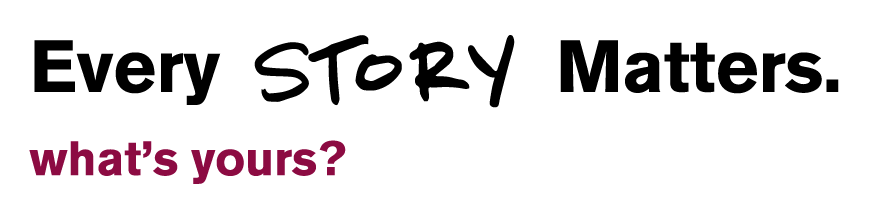 The ASU MLK Jr. Committee will present a Servant-Leadership Award to an ASU student at the MLK Breakfast on Thursday, January 19, 2023 at the Tempe campus. Servant-leadership is a practical philosophy, which supports people who choose to serve first, and then lead as a way of expanding service to individuals and institutions. Servant leaders may or may not hold formal leadership positions. Servant-leadership encourages collaboration, trust, foresight, listening and the ethical use of power and empowerment.We are requesting your help in identifying a student servant-leadership awardee. The student must be currently enrolled full-time, exemplify servant-leadership ideals and have a track record of commitment through volunteer service. Candidates may submit a resume with this form. Letters of recommendation are acceptable, but no more than two. Self-nominations are encouraged.The ASU MLK Jr. Committee will provide a $2,000 scholarship to the awardee to be used towards educational costs. This scholarship is available to ASU full-time undergraduate or graduate students. The winner must be a full-time student during the spring 2023 semester.All nominations will be reviewed, and three finalists will be selected. Finalists will be contacted for an interview. Finalists will each have a 30-minute interview with the committee on Friday afternoon, October 14. The awardee must be able to attend the breakfast on Thursday, January 19, 2023.Please submit this nomination by close of business on Friday, September 30. Scan and e-mail to Michelle Johnson at mmjcap@asu.edu with the subject line: 2023 ASU MLK Student Nomination – Last name of the candidate.https://mlk.asu.eduCANDIDATE INFORMATION Nominator Information (if applicable)Campus Reference Required (for self nominations) Candidate Qualifications (no more than 200 words per box)How would you introduce the candidate?Describe the candidate’s community service and include dates.Name and describe awards/honors presented to the candidate.How does the candidate demonstrate ethical leadership, e.g., consensus, team building, collaboration?How does the candidate demonstrate trust, foresight and listening?How does the candidate display service first? What are the candidate’s plans/goals for ongoing service to their community after graduation from ASU?Any questions, call:  Michelle Johnson, 480.965.3916DEADLINE IS CLOSE OF BUSINESS ON FRIDAY, SEPTEMBER 30, 2022.Scan and e-mail candidate nomination to Michelle Johnson at mmjcap@asu.edu with the subject line: 2023 ASU MLK Student Nomination – Last name of the candidate.First Name: Last Name:Primary Campus:College:  Major:  Mailing Address:Email:Phone:  Expected Year of Graduation:First Name:Last Name:Title:Department:Mail Code:Email:Phone:First Name: Last Name:Title:Department:Mail Code:Email:Phone:  